2021年度自治区农科院科研辅助人员及后勤保障经费绩效评价报告宁夏科学技术情报学会宁夏科技发展战略和信息研究所2022年5月31日目    录一、项目基本情况……………………………………………………………1（一）项目概况……………………………………………………………1（二）项目绩效指标………………………………………………………1二、项目评价工作开展情况…………………………………………………1（一）评价依据……………………………………………………………1（二）评价指标体系、标准和方法………………………………………2（三）评价工作过程………………………………………………………3三、项目总体评价……………………………………………………………4四、绩效评价指标分析………………………………………………………5（一）项目决策……………………………………………………………5（二）项目管理……………………………………………………………6（三）项目产出……………………………………………………………6（四）项目效益……………………………………………………………7五、存在问题及建议…………………………………………………………7附件1：2021年度科研辅助人员及后勤保障项目汇总表…………………8附件2：2021年度科研辅助人员及后勤保障项目支出预算绩效目标表…9附件3：2021年度科研辅助人员及后勤保障项目绩效评价指标体系……10附件4：绩效评价工作组人员名单…………………………………………13附件5：绩效考评行业专家名单……………………………………………15附件6：2021年度自治区农业科技自主创新专项绩效评价报告评审会议参加人员名单…………………………………………………………16附件7：科研辅助人员及后勤保障经费支出项目绩效评价打分表………18附件8：2021年度农科院科研辅助人员和后勤保障经费项目资金预算与使用情况表……………………………………………………………192021年度自治区农科院科研辅助人员及后勤保障经费绩效评价报告一、项目基本情况（一）项目概况    宁夏农林科学院（以下简称宁夏农科院）科研辅助人员及后勤保障经费主要任务目标是弥补院服务中心后勤保障支出、院机关及下属科研院所聘用科研辅助人员的工资及社保经费支出、固原分院办公大楼的租赁经费支出。项目分别由宁夏农科院人事处、服务中心、固原分院组织实施，预算资金投入317万元（附件1：2021年度科研辅助人员及后勤保障项目汇总表）。（二）项目绩效指标    项目绩效评价指标体系根据《项目支出绩效评价管理办法》给出的评价指标体系框架，结合项目实际情况制订。评价指标采用定量与定性相结合的原则确定，包括“产出”、“效益”和“满意度”3个一级指标以及7个二级指标和10个三级指标（附件2：2021年度科研辅助人员及后勤保障项目支出预算绩效目标表）。二、项目评价工作开展情况（一）评价依据    1.国家财政部《项目支出绩效评价管理办法》（财预〔2020〕10号）；    2.自治区财政厅关于开展2021年度本级部门项目支出绩效评价的通知（宁财（绩）发[2021]116号]）；3.《自治区财政关于批复和公开2021年自治区本级部门项目支出预算绩效目标的通知》（宁财（农）指标[2021]24号）；4.《宁夏农林科学院科研辅助人员管理办法》（宁农科办[2020]30号）；5.《宁夏农林科学院科研项目绩效评价办法》（试行）宁农科办发〔2018〕51号；    6.项目承担单位提供的项目总结和信息调查表；    7.通过现场核实、会议、座谈等收集的信息资料；    8.其它相关信息资料。（二）评价指标体系、标准和方法1.评价指标体系2021年度科研辅助人员及后勤保障经费绩效评价指标根据国家财政部《项目支出绩效评价管理办法》（财预〔2020〕10 号）和《宁夏农林科学院科研辅助人员管理办法》（宁农科办[2020]30号）的要求，结合项目实际情况，采取定量指标与定性指标相结合的原则制订。评价指标体系包括“决策”、“过程”、“产出”和“效益”4个一级指标，10个二级指标和20个三级指标（详见附件3：2021年度科研辅助人员及后勤保障经费绩效评价指标体系）。2.评价标准采取计划标准，即以项目支出预算绩效目标及其指标为标准进行评价。3.评价方法依据绩效目标及其指标、项目计划任务书、承担单位填报的绩效评价调查表、调研座谈获得的信息及其它相关资料，采取比较法、专家评估法，对项目决策、资金管理、实施过程和产出数量、质量、时效，以及经济效益、社会效益、生态效益、可持续影响、服务对象满意度等绩效目标和指标进行综合分析评价。对定量指标依据完成值与目标值对比结果打分，定性指标分值由行业专家评议评分意见确定。绩效评价结果采取评分和评级相结合的方式得出。总分设置为100分，等级划分为四档：90（含）～100分为“优”、80（含）～90分为“良”、60（含）～80分为“中”、60分以下为“差”。（三）评价工作过程1.组织准备2022年3月,成立绩效评价工作组（名单见附件4），开展案卷研究，收集各类信息评价材料、进行资料和数据的归类、整理和分析，与委托方沟通和交流，深入理解委托方的评价目的和要求，设计了绩效评价指标体系，编制了绩效评价调查表，制订了绩效评价工作实施方案，并征询委托方意见予以确认。2.分析调研4月至5月上旬,进行材料的汇总和审核，统计分析各项数据和评价资料，初步掌握各项目的实施进展、资金使用、产出和效益等情况，找出问题、疑点和缺漏。在此基础上进行调研，分别与农科院及11个项目实施单位的相关领导及项目主持人与技术骨干进行了座谈，了解项目实施方的观点，核实相关证据和资料，现场解决发现的问题，修正、补充、完善和确认评价证据。3.评分评价5月中旬，依据确认的评价信息资料，按照评分标准和打分规则对各个指标进行初步评分，提出初步评价意见。在此基础上，聘请行业专家（名单见附件5）对初步评价意见和评分进行审核、评议、打分，最终形成评价结果。4.提交报告5月下旬，依据评价证据、评价结果和专家评价意见，撰写绩效评价报告初稿。聘请评审专家和项目实施单位人员（名单见附件6）对报告初稿进行评审，根据评审意见和有关各方反馈意见修改后正式提交，完成绩效评价工作。三、项目总体评价2021年度科研辅助人员及后勤保障经费管理制度健全、立项依据充分，程序规范。绩效目标和指标设置较合理，指标明确。组织管理实现了立项有评审、年终有考评。项目资金按计划到位，资金使用有完整的审批程序，管理规范。资金基本按照预算执行，账面支出率为100%。项目年度总体任务目标全部实现，绩效指标全部完成。该经费解决了农科院后勤、科研、财务、行政管理人员不足的问题，为提高各单位科研工作效率、保障后勤工作顺利进行、固原分院科研人员正常办公起到了重要的作用，保障了农科院科研工作的顺利开展。该专项的评价综合得分95.23分，绩效评价等级为“优”，决策、过程、产出和效益四个一级指标评价得分见表1，各指标得分详见附件7：2021年度科研辅助人员及后勤保障经费绩效评价打分表。  表1  2021年度科技创新引导专项一级指标评价得分表四、绩效评价指标分析（一）项目决策1.决策依据    2021年科研辅助人员及后勤保障经费依据《中共宁夏回族自治区委员会专题会议纪要2016年26号》、《关于宁夏农林科学院后勤人员比照事业单位人员管理的通知》（宁编办发〔2006〕107号）、政府办公厅专题会议纪要（2013年7月26日第48期）立项，立项依据充分、程序规范。2.绩效目标2021年度使用科研辅助人员50人，人均发放工资、社保、住房公积金等支出6.24万元，支付第三方劳务公司管理费5万元；聘用后勤服务人员，解决后勤服务人员不足的问题；绩效目标明确，指标可考核。资金投入经费预算317万元，主要是科辅人员工资及社保经费312万元，第三方管理费5万元。实际经费分配中院机关及下属科研院所科辅人员经费273万元、院服务中心后勤服务人员经费27万元，固原分院办公楼租赁费17万元。资金预算中未考虑固原分院办公楼租赁费，资金分配和预算支出差距较大。（二）项目管理1.资金管理2021年科研辅助人员及后勤保障经费计划投入317万元全部到位，到位率和及时率均为100%。截至年底，项目经费账面支出317万元，执行率达到100%。实施单位财务制度比较健全、经费单独核算，经费支出严格按照合同内容执行，资金使用有完整的审批程序和手续，资金管理规范（附件8：2021年农科院科研辅助人员和后勤保障经费预算与使用情况表）。2.组织实施2020年农科院制定了《宁夏农林科学院科研辅助人员管理办法》（宁农科办[2020]30号）文件，对科研辅助人员招录、薪酬、福利、管理、考评、解聘等方面进行了具体要求。2021年11月至12月，项目实施单位按照文件规定和要求进行了年度绩效考评，组织管理规范、实施有效。（三）项目产出经费绩效目标的聘用科辅人员约50人、科研用工需求满足程度90%以上、固原分院办公楼租赁的指标全部按时完成。2021年底，各单位对科辅人员的工作表现情况进行了年终考核，全部人员通过了单位组织的年度考核，其中15人被评为优秀，31人被评为合格。表明项目完成质量较好。（四）项目效益1.效果该经费用于聘用科研辅助人员、后勤服务保障人员和固原分院办公楼租赁，解决了农科院后勤、科研、财务、行政管理人员不足和固原分院办公场所的问题，提高了各单位科研工作效率，促进了后勤工作顺利进行，保障了固原分院科研人员正常办公和科研工作的开展，效果明显。2.满意度绩效评价调查表显示，项目研究人员对宁夏农科院服务中心及科辅人员提供的相关服务工作比较满意。五、存在问题及建议2021年自治区本级部门项目支出预算绩效目标中没有考虑固原分院办公楼1-5月租赁费支出。资金分配和预算支出差距较大，建议今后加强资金预算管理。附件12021年度科研辅助人员及后勤保障项目汇总表附件22021年度科研辅助人员及后勤保障项目支出预算绩效目标表附件32021年度科研辅助人员及后勤保障项目绩效评价指标体系附件4绩效评价工作组人员名单附件5绩效考评行业专家名单附件62021年度自治区农业科技自主创新专项绩效评价报告评审会议参加人员名单附件7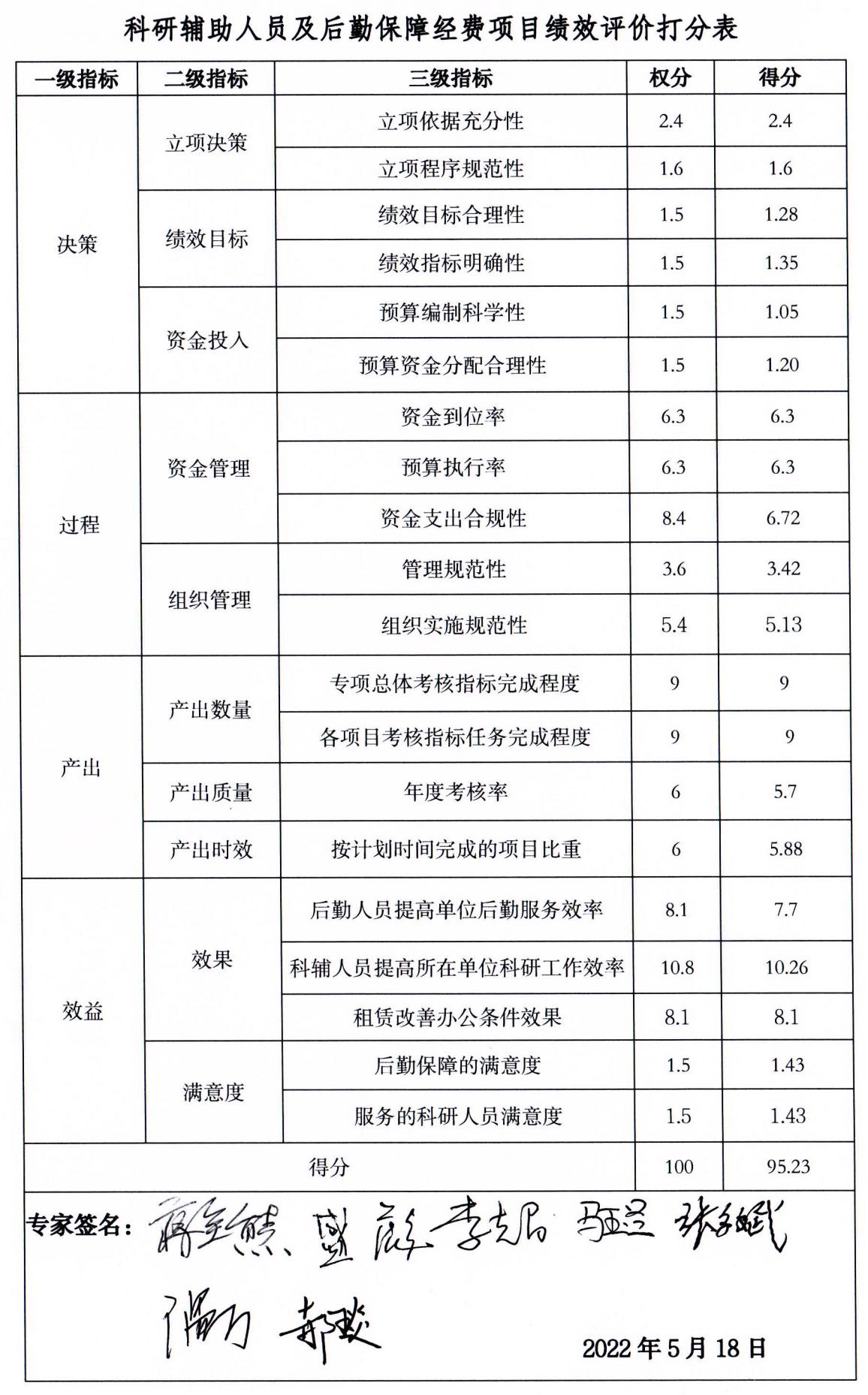 附件82021年度农科院科研辅助人员和后勤保障经费项目资金预算与使用情况表一级指标评价得分决  策8.88过  程27.87产  出29.56效  益28.92合  计95.23承担单位项目属性项目期项目用途下达资金（万元）1宁夏农林科学院院机关延续2021院机关及下属科研院所聘用科研辅助人员的经费273.002宁夏农林科学院服务中心延续2021后勤保障工作经费27.003宁夏农林科学院固原分院延续2021固原分院办公大楼租赁费用17.00项目名称项目名称项目名称科研辅助人员及后勤保障经费科研辅助人员及后勤保障经费科研辅助人员及后勤保障经费科研辅助人员及后勤保障经费主管部门主管部门主管部门宁夏农林科学院实施单位实施单位宁夏农林科学院院机关项目属性项目属性项目属性经常性项目项目期项目期2021年-2021年项目年度资金（万元）项目年度资金（万元）资金总额317.00其中：项目自治区本级已分配资金（万元）资金总额317.00项目年度资金（万元）项目年度资金（万元）　　其中：财政拨款317.00其中：项目自治区本级已分配资金（万元）　其中：财政拨款317.00项目年度资金（万元）项目年度资金（万元）　　其他资金其中：项目自治区本级已分配资金（万元）　　其他资金项目年度资金（万元）项目年度资金（万元）　　结余结转其中：项目自治区本级已分配资金（万元）　　结余结转年度总体绩效目标年度总体绩效目标依据中共宁夏回族自治区委员会专题会议纪要2016 26号第（三）条。按照与第三方人力资源机构的合同约定，2021年计划使用科研辅助人员50人，人均发放工资、社保、住房公积金等支出6.24万元，共支付第三方劳务公司管理费5万元。预期达到效果：解决后勤保障人员不足的问题，提高人员创新效率。依据中共宁夏回族自治区委员会专题会议纪要2016 26号第（三）条。按照与第三方人力资源机构的合同约定，2021年计划使用科研辅助人员50人，人均发放工资、社保、住房公积金等支出6.24万元，共支付第三方劳务公司管理费5万元。预期达到效果：解决后勤保障人员不足的问题，提高人员创新效率。年度绩效目标（本级已分配资金）依据中共宁夏回族自治区委员会专题会议纪要2016 26号第（三）条。按照与第三方人力资源机构的合同约定，2021年计划使用科研辅助人员50人，人均发放工资、社保、住房公积金等支出6.24万元，共支付第三方劳务公司管理费5万元。预期达到效果：解决后勤保障人员不足的问题，提高人员创新效率。依据中共宁夏回族自治区委员会专题会议纪要2016 26号第（三）条。按照与第三方人力资源机构的合同约定，2021年计划使用科研辅助人员50人，人均发放工资、社保、住房公积金等支出6.24万元，共支付第三方劳务公司管理费5万元。预期达到效果：解决后勤保障人员不足的问题，提高人员创新效率。绩效类型一级指标二级指标二级指标三级指标三级指标指标值自治区本级绩效指标1、产出指标数量指标（必填硬性指标）数量指标（必填硬性指标）市场化聘用科辅人员数量市场化聘用科辅人员数量50自治区本级绩效指标1、产出指标数量指标（必填硬性指标）数量指标（必填硬性指标）项目数量项目数量1项自治区本级绩效指标1、产出指标质量指标（必填）质量指标（必填）科研用工需求满足程度科研用工需求满足程度90%以上自治区本级绩效指标1、产出指标时效指标（必填）时效指标（必填）项目完成时间项目完成时间2021年12月31日自治区本级绩效指标1、产出指标成本指标（必填硬性指标）成本指标（必填硬性指标）科研辅助人员委托第三方管理费科研辅助人员委托第三方管理费5万自治区本级绩效指标1、产出指标成本指标（必填硬性指标）成本指标（必填硬性指标）科辅人员应发工资，人均6.24万元/年科辅人员应发工资，人均6.24万元/年312万自治区本级绩效指标2、效益指标社会效益指标（必填）社会效益指标（必填）初步缓解科技人员用工压力，提高创新效率初步缓解科技人员用工压力，提高创新效率长期自治区本级绩效指标2、效益指标经济效益指标（选填）经济效益指标（选填）自治区本级绩效指标2、效益指标可持续影响指标（必填）可持续影响指标（必填）科研用工需求科研用工需求长期自治区本级绩效指标2、效益指标生态效益指标（选填）生态效益指标（选填）自治区本级绩效指标3、满意度指标服务对象满意度指标（必填）服务对象满意度指标（必填）科辅人员满意度科辅人员满意度95%自治区本级绩效指标3、满意度指标服务对象满意度指标（必填）服务对象满意度指标（必填）用人单位满意度用人单位满意度95%一级指标权重（%）二级指标权重（%）三级指标权重（%）指标解释评分规则决策10立项决策40立项依据充分性60立项依据的政策、管理办法、规定和制度。立项依据的政策、管理办法、规定和制度，依据充分、程序规范。定性分析评分，根据情况酌情扣减分。决策10立项决策40立项程序规范性40专项的各项目申请、立项是否经过农科院组织论证和评审，有无立项文件或资金批复文件。项目申报、评审、立项。定性分析评分，根据情况酌情扣减分。决策10绩效目标30绩效目标合理性50专项是否依据行业水平设计绩效目标合理，绩效目标和数量指标一致性，与项目汇总目标数据比较。年度绩效目标表指标值与各项目关键考核指标汇总值比较；各项目考核指标与工作任务比较分析。定性分析评分，根据情况酌情扣减分。决策10绩效目标30绩效指标明确性50绩效目标和考核指标是否明确。绩效目标明确，指标可考核。定性分析评分，根据情况酌情扣减分。决策10资金投入30预算编制科学性50项目预算编制是否经过科学论证，预算依据是否充分，是否按照标准编制，是否经过预算评审或审核。经费预算与实际支出是否一致。定性分析评分，根据情况酌情扣减分。决策10资金投入30预算资金分配合理性50项目预算资金分配依据是否充分。在立项评审的基础上，管理部门根据专项总目标和任务量确定立项项目及资金的分配，按预算下达，拨付。过程30资金管理70资金到位率30项目实际到位资金与预算资金的比率。对专项资金评价，与预算目标的资金相比，按实际到位资金与预算资金到位的比率给分。过程30资金管理70预算执行率30项目资金支出与到位资金的比率。项目按实际支出资金与实际到位资金的比率给分。过程30资金管理70资金支出合规性40项目是否单独核算，是否超预算范围支出；是否有挤占、挪用等违规。各项目资金是否单独核算；是否超预算范围支出；是否有挤占、挪用等违规；定性分析评分，根据情况酌情扣减分。过程30组织管理30管理规范性40管理单位出台相关管理办法，后勤人员和科辅人员的使用及办公大楼的租赁是否有合同。各项目的实施都是否按相关的合同规定，定性分析评分，根据情况酌情扣减分。过程30组织管理30组织实施有效性60项目承担单位对项目日常管理和年度考核的实施情况。各单位对人员日常管理的情况，是否对后勤和科辅人员进行年终考核，定性分析评分，根据情况酌情扣减分。产出30产出数量60专项总体考核指标完成程度50专项的考核指标完成程度。实际执行数与预算目标立项数相比，全部落实得100分，未落实按比率给分。产出30产出数量60各项目考核指标完成程度50达到考核指标的项目数占立项数的比重。实际执行数与预算目标立项数相比，全部落实得100分，未落实按比率给分。产出30产出质量20科研辅助人员及后勤人员履职尽职考核情况100科研辅助人员及后勤人员履职尽职考核情况。科研辅助人员及后勤人员履职尽职考核，全部通过得100分，未通过按比率给分。产出30产出时效20按计划时间完成的项目比重100基本按计划时间完成任务的情况。按照实际完成任务情况给分。效益30效果90后勤人员提高单位后勤服务效率30后勤人员提高单位后勤服务的效率情况。以调查表为主结合专家组共同评议。效益30效果90科辅人员提高所在单位科研工作效率40科辅人员提高所在单位科研工作的效率情况。以调查表为主结合专家组共同评议。效益30效果90租赁改善办公条件效果30租赁改善办公条件给科研工作带来效果。以调查表为主结合专家组共同评议。效益30满意度10后勤保障的满意度50定性：以问卷调查为主。调查结果计算得分。效益30满意度10服务的科研人员满意度50定性：以问卷调查为主。调查结果计算得分。姓  名职  称工 作 单 位专  业评估主管王  英高级会计师宁夏科技发展战略和信息研究所会计组  长马晓英高级工程师宁夏科技发展战略和信息研究所经济评估人员任丽萍助理研究员宁夏科技发展战略和信息研究所材料工程评估人员罗万有研究员宁夏科技发展战略和信息研究所科技评估评估人员孔  昕助理研究员宁夏科技发展战略和信息研究所工商管理评估人员董丽华副研究员宁夏科技发展战略和信息研究所园艺评估人员李玉凤副研究员宁夏科技发展战略和信息研究所农业经济管理评估人员万  娜副研究员宁夏科技发展战略和信息研究所经济评估人员王常红副研究员宁夏科技发展战略和信息研究所计算机评估人员杨燕芳助理研究员宁夏科技发展战略和信息研究所工业工程评估人员罗 阳助理研究员宁夏科技发展战略和信息研究所新闻学评估人员徐 昕助理研究员宁夏科技发展战略和信息研究所计算机评估人员于  萍研究员宁夏科技发展战略和信息研究所农业经济评估人员王  蕊研究实习员宁夏科技发展战略和信息研究所工商管理姓  名职  称工 作 单 位专  业  李克昌研究员宁夏草原工作站草业蒋全熊教授宁夏大学林业盛  彪研究员宁夏农业农村厅农学马玉兰研究员宁夏农业技术推广总站土肥温  万研究员宁夏畜牧工作站畜牧张尔斌副研究员宁夏科技发展战略和信息研究所科技评估郝  琰高级会计师宁夏汇智工程设计有限公司财务序号姓名工作单位职称/职务备注1崔彦斌宁夏财政预算评审中心高级会计师评估专家2赵丽华信永中和会计师事务所银川分所注册会计师评估专家3盛  彪宁夏农牧厅科教处高级工程师评估专家4张富国宁夏农林科学院副院长实施单位5李剑蓓宁夏农林科学院计财处高级会计师实施单位6梁  英宁夏农林科学院计财处高级会计师实施单位7李振永宁夏农林科学院成果处副研究员实施单位8周丽娜宁夏农林科学院科研处副研究员实施单位9任怡莲宁夏农林科学院合作处副研究员实施单位10马  丁宁夏农林科学院人事处林业工程师实施单位11张小惠宁夏农林科学院计财处经济师实施单位12王正义宁夏科技发展战略和信息研究所所长评估人员13马晓英宁夏科技发展战略和信息研究所高级工程师评估人员14罗万有宁夏科技情报学会研究员评估人员15任丽萍宁夏科技发展战略和信息研究所助理研究员评估人员16杨燕芳宁夏科技发展战略和信息研究所助理研究员评估人员17万  娜宁夏科技发展战略和信息研究所副研究员评估人员18孔  昕宁夏科技发展战略和信息研究所助理研究员评估人员19王  英宁夏科技发展战略和信息研究所高级会计师评估人员20王常红宁夏科技发展战略和信息研究所副研究员评估人员21徐  昕宁夏科技发展战略和信息研究所助理研究员评估人员22王  蕊宁夏科技发展战略和信息研究所研究实习员评估人员序号项目名称项目实施单位预算资金（万元）预算资金（万元）到位资金(万元)到位资金(万元)实际支出(万元)实际支出(万元)结余资金结余资金1科研辅助人员的经费宁夏农林科学院人事处273273273273273273002后勤保障经费宁夏农林科学院服务中心272727272727003办公大楼租赁费宁夏农林科学院固原分院17171717171700合计合计合计合计31731731731731731700